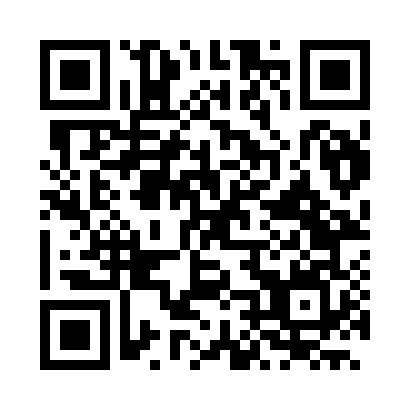 Prayer times for Itai, BrazilWed 1 May 2024 - Fri 31 May 2024High Latitude Method: NonePrayer Calculation Method: Muslim World LeagueAsar Calculation Method: ShafiPrayer times provided by https://www.salahtimes.comDateDayFajrSunriseDhuhrAsrMaghribIsha1Wed5:206:3712:133:265:507:022Thu5:206:3712:133:265:497:023Fri5:216:3812:133:255:487:014Sat5:216:3812:133:255:487:005Sun5:216:3912:133:245:477:006Mon5:226:3912:133:245:476:597Tue5:226:3912:133:235:466:598Wed5:226:4012:133:235:456:599Thu5:236:4012:133:225:456:5810Fri5:236:4112:133:225:446:5811Sat5:236:4112:133:225:446:5712Sun5:246:4212:133:215:436:5713Mon5:246:4212:133:215:436:5714Tue5:256:4312:133:215:426:5615Wed5:256:4312:133:205:426:5616Thu5:256:4412:133:205:426:5617Fri5:266:4412:133:205:416:5518Sat5:266:4512:133:195:416:5519Sun5:266:4512:133:195:406:5520Mon5:276:4612:133:195:406:5421Tue5:276:4612:133:195:406:5422Wed5:276:4612:133:185:406:5423Thu5:286:4712:133:185:396:5424Fri5:286:4712:133:185:396:5425Sat5:296:4812:133:185:396:5326Sun5:296:4812:133:185:396:5327Mon5:296:4912:143:185:386:5328Tue5:306:4912:143:175:386:5329Wed5:306:5012:143:175:386:5330Thu5:306:5012:143:175:386:5331Fri5:316:5012:143:175:386:53